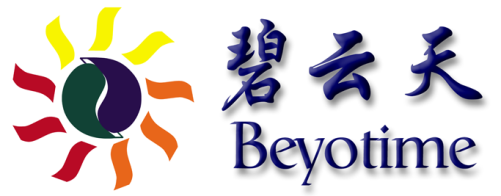 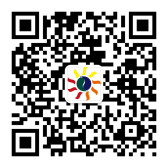 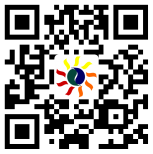 上海碧云天生物技术有限公司外泌体检测技术服务询价表Exosome Detection Service Quotation说明：客户信息此信息为必填项，请您详细填写：样本信息实验内容其他实验要求注意事项依据您所提供的信息，我们的技术服务人员会及时的给出合理的推荐及报价。想了解更加详细的信息，请联系我们的技术服务人员，service@beyotime.com。若客户提供一抗，须为符合技术要求的浓缩或即用型一抗，也可由碧云天代购；若服务因客户提供一抗原因而失败，碧云天不承担责任。请您详细填写以下信息并将填写完整的表格以附件形式发送到： service@beyotime.com我们的技术人员会根据您提供的详细信息进行详细的评估，并第一时间将评估结果发至您的邮箱。 感谢您对碧云天的信任与支持！您的姓名：您的电话：您的Email：邮编：您的单位名称：您所在的课题组：发票抬头：纳税人识别号：联系地址：收货地址：同上   地址有变请寄往：同上   地址有变请寄往：同上   地址有变请寄往：样品类型： 血浆                 血清                 细胞上清       其他(请提供详细的信息)：            备注：请确保样品无致病性及传染性样品种属： 人(human)                大鼠(rat)             小鼠(mouse)    其他：            样本数量：相关文献：如有，请发送至service@beyotime.com 备注： 实验分组：实验项目： 外泌体提取                透射电镜             粒径分析-纳米流式   粒径分析-NTA              蛋白检测-WB         其他：蛋白检测(WB)指标： CD9                      CD63             CD81   TSG101                   Calnexin         其他：